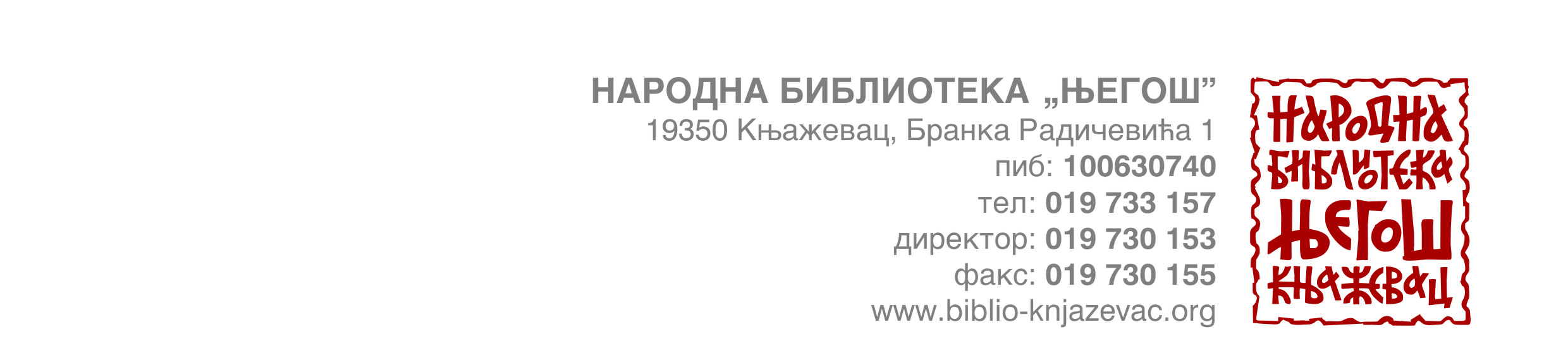                                   број 36/4 од 04. 05. 2017. НАРОДНА БИБЛИОТЕКА „ЊЕГОШ“КЊАЖЕВАЦКОНКУРСНА ДОКУМЕНТАЦИЈАЈАВНА НАБАВКА МАЛЕ ВРЕДНОСТИ ДОБАРА БР. ЈН 3/2017књиге за потребе Народне библиотеке „Његош“ КњажевацКЊАЖЕВАЦ, МАЈ 2017ПОЗИВ ЗА ПОДНОШЕЊЕ ПОНУДЕПОДАЦИ О НАРУЧИОЦУНародна библиотека „Његош“, улица Бранка Радичевића 1, 19350 Књажевац,	ПИБ 100630740, Матични број 07127847Врста наручиоца: Установа културе. www.biblio-knjazevac.orgВРСТА ПОСТУПКА	Поступак јавне набавке спроводи се као поступак јавне набавке мале вредности, у складу са чланом 39. Закона о јавним набавкама (,,Сл.гласник РС“, број 124/12, 14/15 и 68/15).ПРЕДМЕТ ЈАВНЕ НАБАВКЕПредмет јавне набавке су добра – књиге за потребе Народне библиотеке „Његош“.            Назив и ознака из општег речника набавке:                                                                                 22113000 – књиге за библиотекеКРИТЕРИЈУМ ЗА ДОДЕЛУ УГОВОРА	Критеријум за избор најповољније понуде је најнижа понуђена цена.ПРЕУЗИМАЊЕ КОНКУРСНЕ ДОКУМЕНТАЦИЈЕ     Конкурсна документација може се преузети на Порталу јавних набавки или на интернет  презентацији Народне библиотеке „Његош“ - www.biblio-knjazevac.orgНАЧИН И МЕСТО ПОДНОШЕЊА ПОНУДЕПонуђачи подносе писане понуде у складу са конкурсном документацијом и позивом за подношење понуда. Понуда се доставља у затвореној коверти, са назнаком „ПОНУДА ЗА ЈАВНУ НАБАВКУ БР. ЈН 3/2017 – књиге за потребе Народне библиотеке „Његош“, НЕ ОТВАРАТИ“, лично или путем поште, на адресу Народна библиотека „Његош“, улица Бранка Радичевића 1, 19350 Књажевац, до дана 12. 05. 2017. године (петак) до 13.30 часова. На полеђини коверте се наводи назив, контакт особа, број телефона и адреса понуђача. Понуда која буде стигла до наведеног рока сматраће се благовременом и узеће се у разматрање. Неблаговремене понуде неће се отварати и по окончању поступка отварања биће враћене понуђачу, са назнаком да је иста поднета неблаговремено. МЕСТО, ВРЕМЕ И НАЧИН ОТВАРАЊА ПОНУДАОтварање понуда обавиће се дана 12. 05. 2017. године (петак) до 14 часова у просторијама Народне библиотеке „Његош“ улица Бранка Радичевића 1, Књажевац.УСЛОВИ ПОД КОЈИМА ПРЕДСТАВНИЦИ ПОНУЂАЧА МОГУ УЧЕСТВОВАТИ У ПОСТУПКУ ОТВАРАЊА ПОНУДАОтварању понуда може присуствовати овлашћени представник понуђача који је дужан да пре почетка отварања понуда Комисији поднесе писмено овлашћење за учешће у поступку отварања понуда (образац 7 у конкурсној документацији).РОК ЗА ДОНОШЕЊЕ ОДЛУКЕ Рок за доношење одлуке о додели уговора је 10 (десет) дана од дана отварања понуда.ЛИЦЕ ЗА КОНТАКТСузана Рајковић, телефон и факс 019/735-653, mail: nbnjegos1@gmail.comРадно време наручиоца је: понедељак - петак, од 8.00 - 15,00 часова. Електронска пошта у комуникацији са наручиоцем, пристигла након радног времена наручиоца, сматраће се да је примљена наредног радног дана.II УПУТСТВО ПОНУЂАЧИМА КАКО ДА САЧИНЕ ПОНУДУПОДАЦИ О ЈЕЗИКУ У ПОСТУПКУ ЈАВНЕ НАБАВКЕ Понуда и документација која се односи на понуду мора бити састављена на српском језику. ПОДАЦИ О ОБАВЕЗНОЈ САДРЖИНИ ПОНУДЕ Понуђач је дужан да испуњава услове дефинисане чланом 75. и чланом 76. Закона о јавним набавкама што доказује поседовањем доказа из члана 77. Закона о јавним набавкама и на начин дефинисан конкурсном документацијом, као и да приликом подношења понуде достави тражене прилоге и попуни, потпише и овери обрасце који су дати у конкурсној документацији. Испуњавање услова из члана 75. и члана 76. Закона о јавним набавкама је детаљније наведено у поглављу  III  предметне конкурсне документације. Понуда треба да садржи све податке, прилоге и обрасце дефинисане конкурсном документацијом у обрасцу број 1. Сви обрасци морају бити попуњени читко и штампаним словима, потписани и оверени од стране овлашћеног лица понуђача, а у свему у складу са конкурсном документацијом. Уколико на обрасцу није наведено ко исти попуњава, потписује и оверава, то ће за понуђача који наступа самостално или са подизвођачем учинити понуђач а за групу понуђача ће то учинити овлашћени представник групе понуђача. Овлашћено лице понуђача који наступа самостално или са подизвођачем, односно овлашћени члан групе понуђача, је дужан да модел уговора попуни, потпише и овери, чиме потврђује да је сагласан са моделом уговора. Понуђачи из групе понуђача одговарају неограничено солидарно према Наручиоцу. Понуђач је дужан да без одлагања, а најкасније у року од 3 (три) дана од дана настанка промене у било којем од података, о тој промени писмено обавести наручиоца и да је документује на прописани начин. Наручилац задржава право провере садржине достављених докумената од стране понуђача.Понуђач је обавезан да прилоге и обрасце понуде преда у форми која онемогућава убацивање или уклањање појединих докумената након отварања понуде (понуда треба бити повезана јемствеником, тако да се не могу додавати или вадити поједини листови). Понуђач је у обавези и да сваку страницу понуде овери својим печатом, у доњем десном углу странице.НАКНАДА ТРОШКОВА ПРИПРЕМАЊА ПОНУДЕПодносилац понуде сноси све трошкове припремања и достављања понуде. У случају да је поступак јавне набавке обустављен из разлога који су на страни наручиоца, наручилац је дужан да понуђачу надокнади трошкове израде узорка или модела уколико их је наручилац тражио, ако су израђени у складу са техничким спецификацијама наручиоца и трошкове прибављања средства обезбеђења, под условом да је понуђач тражио накнаду тих трошкова у својој понуди. ПОНУДА СА ВАРИЈАНТАМА Подношење понуде са варијантама није дозвољено. ИЗМЕНА, ДОПУНА И ОПОЗИВ ПОНУДЕ            Понуђач може изменити, допунити или опозвати понуду до истека рока за подношење понуда.             Обавештење о изменама или допунама понуде се доставља у затвореној коверти, са ознаком „Измена понуде” (или „Допуна понуде”) за јавну набавку мале вредности добара бр. ЈН 3/2017 – набавка књига за потребе Народне библиотеке „Његош“, НЕ ОТВАРАТИ“. Опозив понуде се врши писаном изјавом понуђача који је поднео понуду, са јасном изјавом да се понуда опозива. Оваква понуда враћа се неотворена понуђачу и исти нема право на повраћај трошкова припреме понуде.САМОСТАЛНО ПОДНОШЕЊЕ ПОНУДЕ Понуђач који је самостално поднео понуду не може истовремено да учествује у заједничкој понуди или као подизвођач, нити може учествовати у више заједничких понуда.УСЛОВИ ЗА ПОДИЗВОЂАЧЕ Понуду може поднети понуђач који наступа са подизвођачима. Понуђач је дужан да у понуди наведе да ли ће извршење набавке делимично поверити подизвођачу и да наведе његов назив. Уколико понуђач намерава да извршење набавке делимично повери подизвођачу, обавезан је да наведе у својој понуди проценат укупне вредности набавке који ће поверити подизвођачу (не може бити већи од 50%) и део предмета набавке који ће извршити преко подизвођача. Понуђач је дужан да наручиоцу, на његов захтев, омогући приступ код подизвођача ради утврђивања испуњености услова.Понуђач је дужан да за подизвођаче достави доказе о испуњености обавезних услова из члана 75. став 1. тач 1) до 4) овог закона, а доказ о испуњености услова из члана 75. став 1. тачка 5) овог закона за део набавке који ће извршити преко подизвођача.Понуђач, односно добављач у потпуности одговара наручиоцу за извршење обавеза из поступка јавне набавке, односно за извршење уговорних обавеза, без обзира на број подизвођача.ЗАЈЕДНИЧКА ПОНУДА Понуду може поднети група понуђача као заједничку понуду. Саставни део заједничке понуде је споразум којим се понуђачи из групе међусобно и према наручиоцу обавезују на извршење јавне набавке, а који садржи:1) податке о члану групе који ће бити носилац посла, односно који ће поднети понуду и који ће заступати групу понуђачапред наручиоцем и2) опис послова сваког од понуђача из групе понуђача у извршењу уговора.	Понуђачи који поднесу заједничку понуду одговарају неограничено солидарно према наручиоцу.Сваки понуђач из групе понуђача мора да испуни обавезне услове из члана 75. став 1. тач. 1) до 4) овог закона, а додатне услове испуњавају заједно, док услове из члана 75. став 1. тачка 5) овог закона дужан је да испуни понуђач из групе понуђача којем је поверено извршење дела набавке за који је неопходна испуњеност тог услова.ВАЛУТА И ЦЕНА Вредности у конкурсној документацији и у понуди исказују се у динарима. Цена у понуди треба да буде изражена у динарима, без ПДВ-а и са ПДВ-ом, и мора бити фиксна, тј. не може се мењати. Цену је потребно изразити нумерички и текстуално, при чему текстуално изражена цена има предност у случају несагласности. Приликом рангирања поднетих понуда, није од значаја да ли је понуђач у систему ПДВ или није. Упоређују се укупне понуђене цене без ПДВ-а.НАЧИН И УСЛОВИ ПЛАЋАЊА Плаћање се врши у року од (45) четрдесетпет дана од дана испостављања рачуна – фактуре, са отпремницом која потврђује испоруку књига. Аванс није дозвољен.КРИТЕРИЈУМ ЗА ИЗБОР НАЈПОВОЉНИЈЕ ПОНУДЕ И ДОДЕЛУ УГОВОРА	Критеријум за избор најповољније понуде је најнижа понуђена цена.ПОВЕРЉИВИ ПОДАЦИ Наручилац је дужан да:чува као поверљиве све податке о понуђачима садржане у понуди које је као такве, у складу са законом, понуђач означио у понуди; одбије давање информације која би значила повреду поверљивости података добијених у понуди;чува као пословну тајну имена заинтересованих лица, понуђача и подносилаца пријава, као и податке о поднетим понудама, односно пријавама, до отварања понуда, односно пријава. Неће се сматрати поверљивим докази о испуњености обавезних услова, цена и други подаци из понуде који су од значаја за примену елемената критеријума и рангирање понуде. ДОДАТНЕ ИНФОРМАЦИЈЕ И ПОЈАШЊЕЊА 	Заинтересовано лице може, у писаном облику пунем поште на адресу Народна библиотека „Његош“, Бранка Радичевића 1, 19350 Књажевац, путем електронске поште, на e-mail адресу nbnjegos1@gmail.com, путем факса на број 019/735-653, тражити од Наручиоца додатне информације или појашњења у вези са припремањем и подношењем понуде, при чему може да укаже Наручиоцу  и на евентуалне недостатке и неправилности у конкурсној документацији, најкасније 5 (пет) дана пре истека рока за подношење понуде, у времену од 8 до 15 часова. 	Наручилац је дужан да у року од 3 (три) дана од дана пријема захтева од стране заинтересованог лица, одговор објави на Порталу јавних набавки и интернет презентацији www.biblio-knjazevac.org.Тражење додатних информација или појашњења телефоном није дозвољено. Ако наручилац измени или допуни конкурсну документацију 8 или мање дана пре истека рока за подношење понуда, наручилац је дужан да продужи рок за подношење понуда и објави обавештење о продужењу рока за подношење понуда.Комуникација у поступку јавне набавке врши се искључиво на начин одређен чланом 20 Закона.УВИД У ДОКУМЕНТАЦИЈУПонуђач има право да изврши увид у документацију о спроведеном поступку после доношења одлуке о додели уговора, односно одлуке о обустави поступка, о чему може поднети писмени захтев наручиоцу. Наручилац је дужан да лицу које је тражило омогући увид у документацију, копирање документације из поступка о трошку подносиоца захтева, у року од два дана од дана пријема писаног захтева, уз обавезу заштите података, у складу са чланом 14. Закона.РОК ВАЖЕЊА ПОНУДЕ Рок важења понуде је минимум 30 (тридесет) дана од дана јавног отварања понуда.	У случају да понуђач наведе краћи рок важења понуде, понуда ће бити одбијена, као неодговарајућа. ИСПОРУКАИспорука добара је на адресу наручиоца – Бранка Радичевића 1 (франко Књажевац).Наручилац захтева испоруку свих тражених наслова у захтеваном року, односно не дозвољава сукцесивну испоруку.Трошкови транспорта и испоруке књига урачунавају се у понуђену цену.Рок за испоруку добара – књига је највише 15 (петнаест) календарских дана од дана закључења уговора. РАЗЛОЗИ ЗБОГ КОЈИХ ПОНУДА МОЖЕ БИТИ ОДБИЈЕНА Наручилац ће одбити понуду ако је неблаговремена, неприхватљива и неодговарајућа, а све у складу са чланом 3. тачком 31), 32) и 33) Закона о јавним набавкама. Такође, наручилац ће одбити понуду и ако:понуђач не докаже да испуњава обавезне услове за учешће;понуђач не докаже да испуњава додатне услове; понуђени рок важења понуде је краћи од прописаног;понуда садржи друге недостатке због којих није могуће утврдити стварну садржину понуде или није могуће упоредити је са другим понудама.Понуда понуђача мора да садржи сва документа дефинисана конкурсном документацијом. Наручилац може да одбије понуду уколико поседује доказ који потврђује да понуђач није испуњавао своје обавезе по раније закљученим уговорима о јавним набавкама који су се односили на исти предмет набавке, за период од претходне 3 (три) године пре објављивања позива за подношење понуда.Доказ може бити: правоснажна судска одлука или коначна одлука другог надлежног органа;исправа о реализованом средству обезбеђења испуњења обавеза у поступку јавне набавке или испуњења уговорних обавеза;исправа о наплаћеној уговорној казни;рекламације потрошача, односно корисника, ако нису отклоњене у уговореном року;изјава о раскиду уговора због неиспуњења битних елемената уговора дата на начин и под условима предвиђеним законом којим се уређују облигациони односи;доказ о ангажовању на извршењу уговора о јавној набавци лица која нису означена у понуди као подизвођачи, односно чланови групе понуђача;други одговарајући доказ примерен предмету јавне набавке, који се односи на испуњење обавеза у ранијим поступцима јавне набавке или по раније закљученим уговорима о јавним набавкама.ЗАШТИТА ПРАВА ПОНУЂАЧА 	. Захтев за заштиту права може да поднесе понуђач, односно заинтересовано лице.  Захтев за заштиту права може се поднети у току целог поступка јавне набавке, против сваке радње наручиоца, осим ако законом није другачије одређено.Захтев за заштиту права којим се оспорава врста поступка, садржина позива за подношење понуда или конкурсне документације сматраће се благовременим ако је примљен од стране наручиоца најкасније 3 дана пре истека рока за подношење понуда, без обзира на начин достављања и уколико је подносилац захтева у складу са чланом 63. став 2. Закона указао наручиоцу на евентуалне недостатке и неправилности, а наручилац исте није отклонио, Захтев за заштиту права којим се оспоравају радње које наручилац предузме пре истека рока за подношење понуда, а након истека рока из члана 149. став 3. Закона, сматраће се благовременим уколико је поднет најкасније до истека рока за подношење пријава.	О поднетом захтеву за заштиту права наручилац објављује обавештење на Порталу јавних набавки и на својој интернет страници најкасније у року од 2 дана од дана пријема захтева за заштиту права.	После доношења одлуке о додели уговора и одлуке о обустави поступка, рок за подношење захтева за заштиту права је 5 дана од дана објављивања Одлуке на Порталу јавних набавки и интернет страници наручиоца.	Захтевом за заштиту права не могу се оспоравати радње наручиоца предузете у поступку јавне набавке ако су подносиоцу захтева били или могли бити познати разлози за његово подношење пре истека рока за подношење понуда, а подносилац захтева га није поднео пре истека тог рока. 	На достављање захтева за заштиту права сходно се примењују одредбе о начину достављања одлуке из члана 108. став 6. до 9. Закона о јавним набавкама.	Исти се подноси непосредно наручиоцу или путем поште препоручено са повратницом. Копију захтева за заштиту права подносилац истовремено доставља Републичкој комисији.Захтев за  заштиту права мора да садржи све елементе из члана 151. ЗЈН. Уз поднети захтев, сходно члану 156. став 1. тачка 2. ЗЈН обавезно доставити  доказ о уплати таксе у износу од 60.000,00  динара.Подносилац захтева је дужан да на рачун буџета Републике Србије уплати таксу у изнoсу од 60.000,00 динара на број жиро рачуна: 840-742221843-57, шифра плаћања  253, позив на број: 97 50-016;  сврха уплате: такса за ЗЗП, назив наручиоца, број јн;  корисник : буџет Републике Србије.  ИСПРАВКА ГРЕШАКА У ПОДНЕТОЈ ПОНУДИ Уколико понуђач начини грешку у попуњавању, дужан је да исту избели и правилно попуни, а место начињене грешке парафира и овери печатом. Наручилац може да изврши исправке рачунских грешака уочених приликом разматрања понуде, по окончаном поступку отварања понуда, узимајући као релевантне јединичне цене. Проверу рачунске тачности понуда и грешке, наручилац ће исправљати на следећи начин: уколико постоји разлика у износу израженом бројем и словима, износ изражен словима сматраће се тачним; уколико није тачан производ јединичне цене и количине, јединична цена ће се сматрати тачном, осим у износима који су дати паушално;уколико цена за неку позицију није дата сматраће се да је вредност добара на тој позицији укључена у вредност других добара. Ако се понуђач не сагласи са исправком рачунских грешака, наручилац ће његову понуду одбити као неприхватљиву. ОДУСТАНАК ОД ЈАВНЕ НАБАВКЕ Наручилац је дужан да обустави поступак јавне набавке уколико нису испуњени сви услови за избор најповољније понуде дефинисани Законом о јавним набавкама и овом конкурсном документацијом.Наручилац задржава право да одустане од предметне јавне набавке. Наручилац може да обустави поступак јавне набавке из објективних и доказивих разлога који се нису могли предвидети у време покретања поступка и који онемогућавају да се започети поступак оконча, односно услед којих је престала потреба наручиоца за предметном набавком због чега се неће понављати у току исте буџетске године. ОЦЕНА ПОНУДЕ Комисија за јавну набавку ће извршити стручну оцену понуда по критеријумима наведеним у овој конкурсној документацији. Понуда која не одговара свим техничким спецификацијама, односно свим критеријумима и условима из позива и конкурсне документације, сматраће се неодговарајућом, односно неприхватљивом и као таква биће одбијена. ЕЛЕМЕНТИ КРИТЕРИЈУМА НА ОСНОВУ КОЈИХ ЋЕ НАРУЧИЛАЦ ИЗВРШИТИ ДОДЕЛУ УГОВОРА У СИТУАЦИЈИ КАДА ПОСТОЈЕ ДВЕ ИЛИ ВИШЕ ПОНУДА СА ИСТОМ ПОНУЂЕНОМ ЦЕНОМ У случају да постоји две или више понуда са истом понуђеном ценом наручилац ће извршити доделу уговора понуђачу који је понудио најкраћи рок испоруке.ТЕХНИЧКЕ КАРАКТЕРИСТИКЕ Понуђач у обрасцу 6 – Структура цене понуде – на јасан и недвосмислен начин исказује структуру понуђене цене. Табела је у обрасцу 6.МОДЕЛ УГОВОРА Овлашћено лице понуђача који наступа самостално или са подизвођачем је дужно да модел уговора попуни, потпише и овери, чиме потврђује да је сагласан са моделом уговора. Када се ради о групи понуђача овлашћени члан групе понуђача је дужан да модел уговора попуни, потпише и овери, чиме потврђује да је сагласан са моделом уговора. У моделу уговора морају бити наведени сви подизвођачи односно сви понуђачи из групе понуђача. Подаци унети у модел уговора морају се слагати са подацима наведеним у понуди. ОДЛУКА О ДОДЕЛИ УГОВОРА Рок у коме ће Наручилац донети Одлуку о додели уговора је 10 (десет) дана од дана јавног отварања понуда.Одлуку о додели уговора, Наручилац ће објавити на Порталу јавних набавки и на на својој интернет страници, у року од 3 (три) дана од дана доношења. У случају да понуђач чија је понуда изабрана као најповољнија одбије да закључи уговор, наручилац може закључити уговор са првим следећим најповољнијим понуђачем. Само закључен уговор сматраће се званичном обавезом наручиоца и никакве активности се не могу започети пре него што уговор буде закључен. Уговор о јавној набавци ће бити закључен са понуђачем којем је додељен уговор у року од 8 дана од дана протека рока за подношење захтева за заштиту права из члана 149. Закона. У случају да је поднета само једна понуда наручилац може закључити уговор пре истека рока за подношење захтева за заштиту права, у складу са чланом 112. став 2. тачка 5) Закона.ОСТАЛА ОБАВЕШТЕЊАПонуђач је дужан да при састављању своје понуде наведе да је поштовао обавезе које произилазе из важећих прописа о заштити на раду, запошљавању и условима рада, заштити животне средине, и да гарантује нема забрану обављања делатности која је на снази у време подношења понуде (образац 10). IIIОБАВЕЗНИ УСЛОВИ ЗА УЧЕШЋЕ У ПОСТУПКУ ЈАВНЕ НАБАВКЕ И УПУТСТВО КАКО СЕ ДОКАЗУЈЕ ИСПУЊЕНОСТ УСЛОВА ПОНУЂАЧАПраво на учешће има понуђач који испуњава услове из члана 75, став 1, тачке од 1-4.  Закона о јавним набавкама и то:а. да је регистрован код надлежног органа, односно уписан у одговарајући регистар;б. да он и његов законски заступник није осуђиван за неко од кривчних дела као члан организоване криминалне групе, да није осуђиван за кривична дела против привреде, кривична дела против животне средине, кривично дело примања или давања мита, кривично дело преваре;в. да је измирио доспеле порезе, доприносе и друге јавне дажбине у складу са прописима Републике Србије или стране државе када има седиште на њеној територији;      ДОКАЗ: Потписана и оверена изјава понуђача, образац број 2За све што није посебно прецизирано овом конкурсном документацијом важи Закон о јавним набавкама („Службени гласник РС”, број 124/2012, 14/15 и 68/15).ОБРАЗАЦ  1.  ОБРАЗАЦ ЗА ОЦЕНУ ИСПУЊЕНОСТИ УСЛОВАПри састављању понуде у потпуности смо поштовали услове наручиоца, упознати смо са свим условима наручиоца и с тим у вези прилажемо следеће доказе о испуњености обавезних услова: Образац оверава овлашћено лице понуђача који наступа самостално или са подизвођачем, а у случају заједничке понуде сваки члан групе понуђача. Образац копирати у потребном броју примерака за подизвођаче и сваког члана групе понуђача. Датум: _______________                                                                Потпис овлашћеног лица:                                                                                       М.П.             ___________________ОБРАЗАЦ  3ОБРАЗАЦ ПОНУДЕДајем понуду  број ___ од ________за набавку добара – књига за потребе Народне библиотеке „Његош” Књажевац, број ЈН 3/2017да квалитетно извршим набавку добара у складу са наведеним условима из конкурсне документације, поштујући све важеће прописе и стандарде, на начин:а) самостално                   б) са подизвођачем 	ц) заједничка понуда                  А) Општи подаци о понуђачу/овлашћеном члану групе:   Назив понуђача:____________________________________________________________________________   Адреса понуђача:____________________________________________________________________________   Матични број понуђача:____________________________________________________________________________   Порески идентификациони број понуђача (ПИБ):____________________________________________________________________________   Овлашћено лице:____________________________________________________________________________   Име особе за контакт:____________________________________________________________________________   Електронска адреса понуђача (e-mail):____________________________________________________________________________   Tелефон:____________________________________________________________________________   Телефакс:____________________________________________________________________________   Број рачуна понуђача и назив банке:____________________________________________________________________________Б) Подаци о подизвођачима (уколико понуђач подноси понуду са подизвођачем/подизвођачима):Подизвођач: _____________________________________________________Адреса и седиште подизвођача: _____________________________________Матични број: ________________ ПИБ: ___________________Овлашћено лице: ______________________________________Број телефона: ______________________, e-mail: ________________________________Број рачуна:___________________________________________Проценат укупне вредности јавне набавке који ће бути поверен подизвођачу износи _____%Подизвођач ће предмет јавне набавке извршити у делу: ______________________________Подизвођач: _____________________________________________________Адреса и седиште подизвођача: _____________________________________Матични број: ________________ ПИБ: ___________________Овлашћено лице: ______________________________________Број телефона: ______________________, e-mail: ________________________________Број рачуна:___________________________________________Проценат укупне вредности јавне набавке који ће бути поверен подизвођачу износи _____%Подизвођач ће предмет јавне набавке извршити у делу: ______________________________Подизвођач: _____________________________________________________Адреса и седиште подизвођача: _____________________________________Матични број: ________________ ПИБ: ___________________Овлашћено лице: ______________________________________Број телефона: ______________________, e-mail: ________________________________Број рачуна:___________________________________________Проценат укупне вредности јавне набавке који ће бути поверен подизвођачу износи _____%Подизвођач ће предмет јавне набавке извршити у делу: ______________________________Напомена: Проценат укупне вредности јавне набавке, који понуђач поверава подизвођачу, не може бити већи од 50%, односно ако понуђач поверава извршење јавне набавке већем броју подизвођача, проценат укупне вредности које понуђач поверава подизвођачима (збирно за све подизвођаче) не може бити већи од 50%.В) Подаци о осталим члановима групе у заједничкој понуди (уколико се подноси заједничка понуда):Назив члана групе: _______________________________________Адреса и седиште члана групе: ________________________________________Матични број: ________________ ПИБ: ___________________Овлашћено лице: ______________________________________Особа за контакт: ______________________________________Број телефона: _________________Телефакс: _______________, e-mail: __________________Број рачуна:___________________________________________Назив члана групе: _______________________________________Адреса и седиште члана групе: ________________________________________Матични број: ________________ ПИБ: ___________________Овлашћено лице: ______________________________________Особа за контакт: ______________________________________Број телефона: _________________Телефакс: _______________, e-mail: __________________Број рачуна:___________________________________________Назив члана групе: _______________________________________Адреса и седиште члана групе: ________________________________________Матични број: ________________ ПИБ: ___________________Овлашћено лице: ______________________________________Особа за контакт: ______________________________________Број телефона: _________________Телефакс: _______________, e-mail: __________________Број рачуна:___________________________________________Цена добара:3) Рок испоруке књига је _________ дана (највише 15 календарских дана) од дана закључења уговора. 4) Уз понуду прилажемо прилоге и обрасце тражене конкурсном документацијом. 5) Важење понуде: ____ (_______) дана од дана отварања понуда (не краћи од 30 дана). 6) Начин плаћања: у року од од 45 (четрдесет пет) дана од дана испостављања рачуна - фактуре, са отпремницом која потврђује испоруку књига. Аванс није дозвољен.Датум: _______________                    М.П.                     ПОТПИС ОВЛАШЋЕНОГ ЛИЦА                                                                             ____________________________________ OБРАЗАЦ 4. МОДЕЛ УГОВОРА О ЈАВНОЈ НАБАВЦИУговорне стране:Народна библиотека „Његош“, 19350 Књажевац, ул. Бранка Радичевића 1, МБР 07127847, ПИБ 100630740, коју заступа директор Владана Стојадиновић у даљем тексту Наручилац,Предузеће _____________, са седиштем у _________, ______________________,  ПИБ ____________, матични број ____________, рачун бр. ____________________ отворен код ____________________,  које заступа  ____________________________, у даљем тексту Добављач.

Уколико понуђач подноси заједничку понуду ( група понуђача ) - унети податке за сваког члана групе понуђача:Предузеће _______________________________, са седиштем у _______________, ул. ________________________________,  ПИБ ____________, матични број ____________, рачун бр. ____________________ отворен код ___________________,  које заступа  ____________________________, у даљем тексту: извршилац / члан групе понуђачаПредузеће _______________________________, са седиштем у _______________, ул. ________________________________,  ПИБ ____________, матични број ____________, рачун бр. ____________________ отворен код ___________________,  које заступа  ____________________________, у даљем тексту: извршилац / члан групе понуђачаЧлан 1.	Уговорне стране констатују да је наручилац изабрао добављача као најповољнијег понуђача у поступку јавне набавке мале вредности добара – књига за потребе Народне библиотеке „Његош“, а по спроведеном поступку јавне набавке мале вредности бр. ЈН 3/2017.  Члан 2.             Предмет Уговора је набавка књига за потребе Народне библиотеке „Његош“, у складу са понудом извођача број ________ од дана ___________. године, која је саставни део овог Уговора, обрасцем структуре цене и техничким карактеристикама из конкурсне документације. Члан 3. Уговорне стране констатују да укупна понуђена цена добављача износи:      _____________ динара без ПДВ,    _____________ динара са ПДВ. а добијена је на основу јединичних цена из обрасца структуре цене.Уговорена цена је фиксна и не може се мењати услед повећања цене елемената на основу којих је одређена.Осим вредности добара (књига), цена обухвата и трошкове организације транспорта и испоруке добара на адресу наручиоца - Бранка Радичевића 1, Књажевац (франко Књажевац).Члан 4.	Уговорне стране су сагласне да се плаћање по овом уговору изврши на следећи начин:             У року од 45 (четрдесетпет) дана од дана испостављања рачуна – фактуре, са отпремницом која потврђује испоруку књига. Аванс није дозвољен.             Плаћање се врши на текући рачун добављача, наведен у обрасцу понуде.Члан 5.	Добављач се обавезује да испоручи наручиоцу добра – књиге у року који не може бити дужи од 15 (петнаест) календарских дана од дана закључења уговора.Члан 6.	Уколико се приликом испоруке добара - књига утврди да је/су нека књига/књиге оштећена/оштећене приликом транспорта, или на неки други начин, наручилац такву књигу неће примити, а добављач се обавезује да у року који не може бити краћи од 5 (пет) календарских дана испоручи другу књигу/књиге, у исправном стању.Члан 7.	Уколико добављач не испоручи добра/књиге у уговореном року, дужан је да плати наручиоцу уговорну казну у висини 0,5 % од укупно уговорене вредности без ПДВ за сваки дан закашњења, с тим што укупан износ казне не може бити већи од 10% од уговорене вредности без ПДВ-а.	Наплату уговорне казне наручилац ће извршити, без претходног пристанка добављача, умањењем износа приликом исплате добављачу.Члан 8.Добављач ће део добара који су предмет овог уговора извршити преко подизвођача Предузећа ___________________________________________________, са седиштем _________________________, ПИБ_____________________, матични број _______________________ и Предузећа ________________________________________________, са седиштем _________________________, ПИБ _____________________,  матични број _________________  односно у групи понуђача коју чине Предузеће ______________________________________, са седиштем _________________________, ПИБ____________________, матични број _________________ и Предузеће ________________________________________, са седиштем ________________________________,  ПИБ _______________, матични број ______________.Добављач у потпуности одговара наручиоцу за извршење уговорених обавеза, те и за добра испоручена од стране подизвођача, као да их је сам испоручио. Добављач одговара наручиоцу за извршење уговорених обавеза неограничено солидарно са осталим понуђачима из групе понуђача.Члан 9.	Наручилац задржава право да једнострано раскине овај Уговор уколико добављач касни са испоруком добара дуже од 8 дана од истека рока за испоруку добара.	Наручилац може једнострано раскинути уговор и у случају недостатка средстава за његову реализацију.	Уговор се раскида писменом изјавом која садржи основ за раскид уговора и доставља се другој уговорној страни.   Члан 10.	За све што овим Уговором није посебно утврђено примењују се одредбе  Закона о облигационим односима и других одговарајућих прописа. Члан 11.            Прилог и саставни део овог Уговора је:понуда извођача бр. _________ од дана ____________ године,техничке карактеристике,структура понуђене цене.Члан 12.	Све евентуалне спорове уговорне стране ће решавати споразумно. Уколико до споразума не дође, уговара се надлежност Привредног суда у Зајечару.Члан 13.	Овај  Уговор ступа на снагу даном потписивања.Члан 14.	Овај Уговор је сачињен у четири једнаких примерака, по два за сваку уговорну страну.Наручилац                                                                                                   Добављач                                                                                                                      Народна библиотека „Његош“                                                              ________________________Владана Стојадиновић, директор                                                           (печат и потпис)                                                                                                   ОБРАЗАЦ 5ТЕХНИЧКЕ КАРАКТЕРИСТИКЕ Предмет јавне набавке број ЈН 3/2017 је набавка добара – књига за потребе Народне библиотеке „Његош“  Књажевац.Књиге се набављају за потребе крајњих корисника – читалаца, односно чланова Народне библиотеке „Његош“.  Све књиге треба да буду технички опремљене као код издавача – не смеју се испоручивати фотокопије или на други начин умножене књиге.Књиге морају бити у одговарајућем повезу – тврдом или меком. Уколико добављач има могућности избора повеза приликом набавке књиге, дужан је да се определи за књигу у меком повезу и да у обрасцу структуре цене наведе цену за такав примерак књиге.Наслови и количине књига наведене су у табели која се налази у Обрасцу 6. Добављач је у обавези да о свом трошку изврши замену књиге за коју се приликом испоруке утврди да је оштећена приликом траснпорта, или на други начин.Добављач је дужан да у табели Обрасца 6, наведе цене за сваку тражену књигу. Уколико добављач није навео цену за макар једну књигу, понуда истог неће бити узета у разматрање и одбиће се као неисправна. Особа за контакт је Рајковић Сузана Рајковић, e-mail: nbnjegos1@gmail.comДатум: _______________                    М.П.                     ПОТПИС ОВЛАШЋЕНОГ ЛИЦА                                                                             ____________________________________ ОБРАЗАЦ 6СТРУКТУРА ЦЕНЕ ПОНУДЕ (Цене се наводе без ПДВ-а)Напомена: У цену су урачунати трошкови транспорта и испоруке добара.Датум: _______________                                                 ПОТПИС ОВЛАШЋЕНОГ ЛИЦА                                                            М.П.             __________________________________           ОБРАЗАЦ 7О В Л А Ш Ћ Е Њ ЕПРЕДСТАВНИКА ПОНУЂАЧА________________________________________________________________    (име и презиме лица које представља понуђача)из__________________________ул. _____________________________________________бр.л.к. _________________________ издате од ____________________________________  овлашћује се да у име ________________________________________________________________               (назив и адреса понуђача)може да учествује у поступку јавне набавке мале вредности добара бр. ЈН 3/2017 – набавка књига за потребе Народне библиотеке „Његош“.	Представник понуђача има овлашћења да предузима све радње у поступку јавног отварања понуда – да присуствује отварању понуда, да изнесе евентуалне примедбе на поступак отварања понуда, да на отварању понуда изврши увид у податке из понуда других понуђача које се уносе у записник, да потпише записник или изнесе примедбе због непотписивања записника и да преузме један примерак записника.	Овлашћење важи до окончања поступка отварања понуда у предметној јавној набавци и у друге сврхе се не може користити.Датум:  _______ 2017. године                                                                                                         ПОНУЂАЧ 				          М. П.            _____________________________                                                                                                (потпис овлашћеног лица)ОБРАЗАЦ 8_____________________________________ Назив и адреса понуђача Место:_____________Датум:_____________ИЗЈАВА O НЕЗАВИСНОЈ ПОНУДИ          У складу са чланом 26. Закона о јавним набавкама („Сл. гласник РС“ број 24/2012,14/15 и 68/15)изјављујемо под пуном моралном, материјалном и кривичном одговорношћу да понуду за учешће у поступку јавне набавке мале вредности добара број ЈН 3/2017 – књиге за потребе Народне библиотеке „Његош“, подносимо без договора са другим понуђачима или заинтересованим лицима. Датум: _______________                                                                                                           М.П.             ПОТПИС ОВЛАШЋЕНОГ ЛИЦА                                                                                 ____________________________________           НАПОМЕНА:           Уколико понуду подноси понуђач који наступа самостално Изјаву потписује понуђач. Уколико понуду подноси понуђач који наступа са подизвођачем Изјаву потписује понуђач за подизвођача. Уколико понуду подноси група понуђача, Изјаву потписује сваки члан групе понуђача.           Образац копирати у потребном броју примерака.ОБРАЗАЦ 9_____________________________________ Назив и адреса понуђача Место:_____________Датум:_____________ТРОШКОВИ ПРИПРЕМЕ ПОНУДЕ                                                                                   УКУПНО: ______________________		Трошкове припреме и подношења понуде сноси искључиво понуђач и не може тражити од наручиоца накнаду трошкова.Ако је поступак јавне набавке обустављен из разлога који су на страни наручиоца, наручилац је дужан да понуђачу надокнади трошкове израде узорка или модела, ако су израђени у складу са техничким спецификацијама наручиоца и трошкове прибављања средства обезбеђења, под условом да је понуђач тражио накнаду тих трошкова у својој понуди.                 ПОТПИС ОВЛАШЋЕНОГ ЛИЦА                                                                                                                          М.П.  ___________________________________Напомена: Уколико Понуђач не попуни образац, Наручилац није у обавези да му надокнади трошкове припреме понуде.ОБРАЗАЦ 10ПОНУЂАЧ _________________________________________АДРЕСА ___________________________________________И З Ј А В АУ складу са чланом 75. став 2. Закона о јавним набавкама („Службени гласник РС“ број 124/12, 14/15 и 68/15), изјављујем под пуном материјалном и кривичном одговорношћу да сам при састављању понуде број __________, од ___________ 2017. године за јавну набавку мале вредности добара, број ЈН 3/2017 – књиге за потребе Народне библиотеке „Његош“ Књажевац, поштовао обавезе које произилазе из важећих прописа о заштити на раду, запошљавању и условима рада и заштити животне средине и немам забрану обављања делатности која је на снази у време подношења понуде..Изјава се даје ради учешћа у поступку јавне набавке број ЈН 3/2017 и у друге сврхе се не може употребити.Датум: ________________                                    Место: ________________                                                                       М.П.             ПОТПИС ОВЛАШЋЕНОГ ЛИЦА                                                                                                             _________________________________ Напомена: За понуђача који подноси понуду самостално, или са подизвођачем, изјаву даје и потписује одговорно лице понуђача, а за понуду групе понуђача изјаву даје и потписује одговорно лице овлашћеног члана групе понуђача из СПОРАЗУМА.ОБРАЗАЦ 1Образац за оцену испуњености условаданеОБРАЗАЦ 2Изјава о испуњености услова из члана 75. Закона о јавним набавкамаданеОБРАЗАЦ 3 Образац Понуде данеОБРАЗАЦ 4Модел уговораданеОБРАЗАЦ 5Техничке карактеристике предмета јавне набавке данеОБРАЗАЦ 6Структура цене понудеданеОБРАЗАЦ 7Овлашћење представника понуђачаданеОБРАЗАЦ 8Изјава о независној понудиданеОБРАЗАЦ 9Трошкови израде понудеданеОБРАЗАЦ 10Изајава о поштовању обавеза из важећих прописаданеПРИЛОГ 1Споразум који је саставни део заједничке понудеданеОБРАЗАЦ 2. ИЗЈАВА O ИСПУЊЕНОСТИ УСЛОВА          Изјављујем под пуном материјалном и кривичном одговорношћу да испуњавамо све услове из чл. 75. Закона о јавним набавкама за учешће у поступку јавне набавке мале вредности добара бр. ЈН 3/2017 чији је предмет набавка књига за потребе Народне библиоте „Његош“ (заокружити у зависности од облика наступања) и то:           а)  за понуђача: услове из члана 75. став 1. тач. 1) до 4) Закона о јавним набавкама           б) за подизвођача: услове из члана 75. став 1. тач. 1 ) до 4 ) Закона о јавним              набавкама           в) за члана групе понуђача: услове из члана 75. став 1. тач. 1) до 4) Закона о јавним  набавкама.Датум: _______________                    М.П.                     ПОТПИС ОВЛАШЋЕНОГ ЛИЦА                                                                             ____________________________________           НАПОМЕНА:           Уколико понуду подноси понуђач који наступа самостално Изјаву потписује понуђач.  Уколико понуду подноси понуђач који наступа са подизвођачем Изјаву потписује понуђач за подизвођача. Уколико понуду подноси група понуђача, Изјаву потписује сваки члан групе понуђача.           Образац копирати у потребном броју примерака.Укупна вредност понуде изражена у динарима без ПДВ-а:Словима:Словима:ПДВ: 10%Укупна вредност понуде изражена у динарима са ПДВ-омСловима:Словима:Р. Бр.АуторНасловЦенаКол.ЦенаДанијела ФишероваПокварни дом2Славица Марковић, Сиомеон МаринковићЈежићева школица3Дорина МачејкаШта све можеш с пластелином1Славица Марковић, Сиомеон МаринковићМедина школица3Славица Марковић, Сиомеон МаринковићСовина школица3Александар СекуловЛуталица и његови синови2Мирјана Марковић, Славица Томић, Слободанка Дада МилановићОд гласа до слова2Симеон МаринковићЗекина школица1Симеон МаринковићКуцина школица1Симеон МаринковићМацина школица1Николета Новак, Алекса ЈовановићТврдоглави лавић1Николета Новак, Алекса ЈовановићПлашљиво слонче1Николета Новак, Алекса ЈовановићЉутита зебра1Николета НовакСтидљиви ној2Николета НовакМаштовита жирафа2Николета НовакСебични мајмун2Бојан ЉубеновићУки, мали фудбалер2Бојан Хоџић КосорићСтеван Стојановић Мокрањац1Бојан Хоџић КосорићНадежда Петровић1Александра Бојовић, Игор КрстићЛудвиг ван Бетовен1Александра Бојовић, Игор КрстићЧарлс Дравин1Слободан СтанишићЗлато на свили2Бојан Хоџић КосорићНаполеон Бонапарта, успон и пад великог цара1Десанка МаксимовићБајка о лабуду и друге бајке и приче2Алфонсо РејесСпев о Халибуту1Луиса ВаленсуелаСиметрије1Лидија ДимкоскаСкривена камера1Љиљана ЂурђићСилва Југословенка1Холи СмејлШтреберка – коначно савршена1Мајкл ЛоренсУклети клозет1Брана ЦветковићЈао, Брана!3Тед ЋангПриче твог живота2Елизабет СтраутЗовем се Луси Бартон2Карл Уве КнаусгорМоја борба, Том 11Карл Уве КнаусгорМоја борба, Том 21Карл Уве КнаусгорМоја борба, Том 31Мишел УелбекДржавни непријатељ1Александар ХемонКако су настали Ратови зомбија1Џарет КобекЈа мрзим интернет2Елена ФерантеПрича о новом презимену1Бећир ВуковићАдминистрација страха1Никола МоравчевићМарко Мрњавчевић: историјски роман о непризнатом српском краљу1Љубомир ЕрићСигмунд Фројд: живот са страхом од смрти 1 (1856-1902)1Амир ОрКрила1Алексеј СлаповскиЈа нисам ја2Невен Цветићанин Државништво модерног доба1Александар БаљакЗидови на хоризонту1Никола МоравчевићСрпске властелинке1Петре АндреевскиПоследњи сељаци1Фери ЛаиншчекКоју је магла донела1Чарлс СимићТамо где почиње забава1Еуген ШуљгинС неког другог света1Снежана МилинковићЧитање Италије1Марко КравосУ камен, у воду1Хане Лунд, Јерген ЛундСтрес1Срђан В. ТешинГори гори гори1Горан НиколићРазбијање економских митова1Дауве ДрасмаТкач снова1Тајиб СалихЗејнова свадба1Јирген КокаИсторија капитализма1Јан ЊемецИсторија светла1Маркета ХејкаловаРујни зраци северног сунца1Рафаеле ла КапријаСмртно рањен1Драган Д. ЛакићевићИдеологија распамећеног ума1Франсин ПроузПеги Гугенхајм1Џ. М. КуциСрамота2Родриго ХасбунПриврженост1Анхел Естебан, Ана Гаљерго КујнасОд Габа до Марија: родослов хиспаноамеричког бума1Џеф КиниДневник шоњавка 9: Дуго путовање1Алехо КарпентијерКраљевство овог света1Енрико ЈаниелоЧудесан живот Изидора Звиждука1Тарјеј ВесосПтице1Чарлс АлверсонКејлеб1Линколн ПирсВелики Нејт – Од главе до пете2Владимир НабоковБледа ватра1Лоренцо МаронеСитнице које живот значе1Хуан ГојтисолоПрогнан са свих страна1Теџу КолОтворени град1Кормак МакартиКрвави меридијан1Иви ВајлдСве птице певају1Данијела КнезМоја Герника1Клодин ДимонАнабиоза1Марк ВернонПлатонови подкасти1Соња ЛапатановЗечени континент1Сретен ПетровићЕстетика у доба уметности1Анхел ЕстебанПисац у свом рају1Томаш ЗмешкалЉубавна порука клинастим писмом1Ака МорчиладзеПут у Карабах1Халгримур ХелгасонПриручник плаћеног убице за чишћење куће1Тарјеј ВесосЛедени дворац1Шћепан ТвардохМорфијум1Флорина ИлисДечји крсташки рат1Садик ЈалсизучанларПутник1Ђулијето КјезаРусофобија1Александар ЈуговићОпсенари1Живорад КовачевићЛажни пријатељи у енглеском језику1Јован ПејчићКритика као избор и разговор са Црњанским1Љубомир ЂукићМилован Ђилас као парадигма1Решат Нури ГунтекинДневник једне љубави: Грмуша2Мухарем ПервићПрва и последња1Сесилија АхернОбележена2Сесилија АхернГодина када сам те упознала2Лорен ОливерПре него што одем2Кери МанискалкоАутопсија3Елеонора БарсотиИлустровани атлас света1Елеонора БарсотиИлустровани атлас животиња1Дејвид БадијелАгенција за родитеље2Марија МонтесориОткриће детета1Пола Полк Лилард, Аида БајазетМонтесори у учионици1Мирјана ШакотаДечанска ризница, 2. измењено и допуњено издање 2016.1Милка Чанак Медић, Бранислав ТодићМанастир Дечани, издање 2016.1Абдусетар НастрЗлочин достојан поштовања1Џони КешЧовек у белом1Мина Д. ТодоровићГамиж: 2. део трилогије Вирови1Мина Д. ТодоровићМагма: 3. део трилогије Вирови1Ангус АласдирАрчибалдово путовање1Миладин ШошкићСавремено воћарство, издање 20161Миладин ШошкићРезидба воћака1Момчило Убавић, Љиљана Бошковић Ракочевић, Горица ПауновићИсхрана воћака1Станко НекићАтлас резидбе воћака, издање 2017.2Ђорђе Фишер Како расту маме1Миливоје МлађеновићУ замку замки: драмски и сценски потенцијал поезије и прозе за децу1Андрија ТерзићПливач1Роберт МакамонЛабудова песма, Књига 1.1Ричард КаслТалас врелине1Хенк МудиБог нас све мрзи1Џеј БонансингаОкружен мртвима – Гувернеров успон1Ијан МекдоналдБразил1Ијан МекдоналдНекровил1Марија АлексићМачке из високог друштва : према Дизнијевом цртаном филму из 1970. и причи Тома Мeк Гауна и Тома Роуа1Превод и адаптација: Марија АлексићАутомобили : према Дизнијевом анимираном филму из 2006.1Превод и адаптација: Марија АлексићМала сирена : према бајци коју је 1837. написао Ханс Кристијан Андерсен (1805-1875) и Дизнијевом цртаном филму из 1989.1Превод и адаптација: Марија АлексићПетар Пан : према роману који је 1902. написао Џејмс Метју Бери (1860-1937) и Дизнијевом цртаном филму из 1953.1Превод и адаптација: Марија АлексићСнежана и седам патуљака : према бајци браће Грим из 1812. и Дизнијевом цртаном филму из 1937.1Превод и адаптација: Марија АлексићПинокио : према роману за децу који је 1883. написао Карло Лоренцини (1826-1890) под псеудонимом Карло Колоди и Дизнијевом цртаном филму из 1940.1Превод и адаптација: Марија АлексићЛепотица и Звер : према бајци коју је 1740. написала Габријел-Сузан Барбо Вилнев (1695-1755) и Дизнијевом цртаном филму из 1991.1Превод и адаптација: Марија АлексићАладин : према причи из збирке "1001 ноћ" и Дизнијевом цртаном филму из 1992.1Превод и адаптација: Марија АлексићДамбо : према причи Хелен Аберсон и Дизнијевом цртаном филму из 1941.1Превод и адаптација: Марија АлексићПепељуга : према бајци Шарла Пероа из 1967. и Дизнијевом цртаном филму из 1950.1Превод и адаптација: Марија АлексићАлиса у земљи чуда : према роману који је 1865. написао Чарлс Латвиџ Доџсон (1832-1898) под псеудонимом Луис Керол и Дизнијевом цртаном филму из 1951.1Превод и адаптација: Марија АлексићКраљ лавова : према Дизнијевом цртаном филму из 1994.1Превод и адаптација: Марија АлексићРобин Худ : према Дизнијевом цртаном филму из 1973.1Превод и адаптација: Марија АлексићЛисица и пас : према роману који је 1967. написао Данијел Прат Маникс (1911-1997) и Дизнијевом цртаном филму из 1981.1Превод и адаптација: Марија АлексићПринцеза и жабац : према Дизнијевом филму, делимично инспирисаним књигом Elizabeth Dawson Baker из 2002.1Превод и адаптација: Марија АлексићЗвонар Богородичине цркве : према роману Виктора Игоа из 1831. и Дизнијевом филму из 19961Превод и адаптација: Марија АлексићЗлатокоса : према Дизнијевом цртаном филму из 2010.1Превод и адаптација: Марија АлексићВини Пу1Превод и адаптација: Марија АлексићМач у камену : према Дизнијевом цртаном филму из 1963.1Превод и адаптација: Марија АлексићУ потрази за Немом : према Дизнијевом анимираном филму 2003.1Превод и адаптација: Марија АлексићУ потрази за Дори : према Дизнијевом цртаном филму из 2016.1Превод и адаптација: Марија АлексићЗалеђено краљевство : према Дизнијевом цртаном филму из 2013. године1Превод и адаптација: Марија АлексићЗвончица : према Дизнијевом цртаном филму из 2013. године1Волт ДизниПрича о играчкама : према анимираном филму студија Disney Pixar 1995.1Препричала Карла Барета ГргићПокахонтас : према Дизнијевом анимираном филму из 1995.1Превод и адаптација Марија АлексићУспавана лепотица : према бајци Шарла Пероа из 1697. и Дизнијевом цртаном филму из 1959.1Превод и адаптација Марија АлексићКњига о џунгли : према збирци прича које је 1894. написао Џозеф Радјард Киплинг и Дизнијевом цртаном филму из 1967.1Превод и адаптација Марија АлексићМаза и Луња : према Дизнијевом цртаном филму из 1955.1Превод и адаптација Марија Алексић101 далматинац : према роману који је 1956. написао Доди Смит (1896-1990) и Дизнијевом цртаном филму из 1961.1Превод и адаптација Марија АлексићБамби :[према причи Феликса Салтена из 1923. и Дизнијевом цртаном филму из 1942.]1Учим енглески: домишљате и забавне вежбе (3-4 год)1Учим енглески: домишљате и забавне вежбе (5-6 год)1Лиз ФеникНезнанац у Корнволу1Бењамин МонфератСвет у пламену1Сара МенингНакон последњег плеса1Федра ПатрикЗагонтена наруквица Артура Пепера 1Светлана ПрерадовићПринцеза Кмеза1Хауард ЏејкобсонИме ми је Шајлок1Ана БелЛек за сломљено срце1Лела СтојановићВесела вештица Ника2Џо АберкромбиПола рата1Арон Блеха, Кејти КотонДесет ала у кревету1Пауло КоељоВероника је одлучила да умре1Велика књига прича о животињама: осам предивних прича о животињама с лепом поруком2Џејмс ПатерсонЈа, Алекс Крос2Крста ПоповскиИна1Алфред ДеблинБерлин Александер плац1Василис А. КоронакисЕвропска унија – Отуђена држава1Амин МалуфФотеља на Сени1Каролина ЕриксонА онда су нестали3Владимир ТабашевићТихо тече Мисисипи1Гавин МакрејГоспођа Енгелс1Љубица АрсићЧувари казачке ивице2Мариса де лос СантосДрагоцена1Јерн Лир ХорстЗатворено преко зиме1Макс Вејн РајтНаучи да програмирашДраган Гага Николић - Господин мангуп1Агата КристиЈедним прстом3Касандра Клер, Холи БлекГвоздени испит1Марк БлејкПинк Флојд – Кад свиње полете1Ведрана РуданУхо, грло, нож1Јелена НедићНиз пругуНил ГејменОкеан на крају путељка1Нил ГејменУпозорење о садржају1Сара Џ. МасКруна поноћи1Џини СејферДруго лице љубави1Радослав ПетковићСавршено сећање на смрт1Маркус ХајцЕскарнација1Арно ГајдерДобро нам иде1Јуриј ХудолинПасторак1Жан ЦиглерПромени свет1Ема МарХотел – Соба 21Мирјана Бобић МојсиловићДневник српске домаћице3Ридигер ДалкеЖивотне кризе као прилике за развој1Вук ДрашковићКо је убио Катарину2Наташа ДраганићКрив је ветар1Уредник: Зоран Пеневски Српске народне бајке, тврд повез, издање 2017.2Џ. КенерВоли ме1Џ. КенерУзми ме1Стивен КингМртва зона1Ађан БрамКрава која је плакала и друге будистичке приче о срећи1Сидни ШелдонЛице без имена2Ерин ВотПринцеза од папира1Ерик АмблерМаска за Димитроса1Ханс Росенфелт, Микаел ЈортЧовек који је гледао жене1Клер МакинтошПуштам те1Дијего ГалиндоЉубав има твоје очи1Џејн ХарперСуша1А. Г. РидлУ свету Атлантиде1Роузи НиксонНа црвеном тепиху1Роберт БринзаДевојка у леду3Карин ЛамберСкини ми звезде1Т. Р. РичмонКо је Алиса1Нора РобертсПоново своја2Одри КарленCALENDAR girl : јануар - фебруар1Одри КарленCALENDAR girl : март - април1Грејам МурПоследњи дани ноћи1Др Мајкл МозлиДијета 8 недеља1Хаим ШапираСрећа и друге мале, важне ствари1Елоиза ЏејмсЧетири ноћи са војводом1Карен Ли СтритЕдгар Алан По и загонетка из кутије1Класици дечје књижевности, комплет: Чаробњак из Оза, Књига о џунгли, Алиса у земљо чуда, Мали принц, Петар Пан1Приче за сањиве главице2Приче за поспане главице2Шејн БерлиКако постати блогер и влогер1Шон МакманусКако постати програмер1Превео Милан Журић101 прича о животињама из џунгле1Кристијана Дорион, Беверли ЈангКако правимо ствари1Кристијана Дорион, Беверли ЈангКако свет функционише1Гзавије ДенеМоја фарма за опипавање1Натали ШуМоје морске животиње за опипавање1Уредник: Миодраг НиколићСликопедија1Аманда РеншоКњига о уметности за децу – Жута књига2Мока (Елвира Мирај)Кинра девојке 1. Кинра девојке се окупљају1Мока (Елвира Мирај)Кинра девојке 2. Сабласна мачка1Мока (Елвира Мирај)Кинра девојке 3. Лавље канџе1Мока (Елвира Мирај)Кинра девојке 4: Ко се плаши утвара1Жерладин Красински, Гзавије ДенеМоји кућни љубимци за опипавање1Гзавије ДенеМоја савана за опипавање1Кејти Скот, Џени БрумАнималијум1Кејти Скот Ботаникум1Нађа, Жили КамелЛена и мачка са златним очима1Натали ШуБашта: сликовница помералица1Натали ШуГрадилиште: сликовница помералица1Иван ВуковићПлатин и Кант: савети за добар живот1Рене РемонРелигија и друштво у Европи1Боуалем Сенсал2084: Крај света1Натали АзулеТит није волео Беренику1Џозеф СтиглицЕвро: како заједничка валута угрожава будућност Европе1Никола ТеслаMY INVENTIONS: The Autobiography1Приредио Борисав ЧеликовићВласина и Крајиште: насеља, порекло становништва, обичаји, књ. 271Приредио Борисав ЧеликовићПчиња: насеља, порекло становништва, обичаји, књ. 281Приредио Борисав ЧеликовићЦрна Гора и Моравица: насеља, порекло становништва, обичаји, књ. 291Приредио Борисав ЧеликовићПиротски крај: насеља, порекло становништва, обичаји, књ. 261Група аутораЂЕРДАП – 1. том едиције Лексикони националних паркова Србије1Група аутораКОПАОНИК – 2. том едиције Лексикони националних паркова Србије1Група аутораТАРА – 3. том едиције Лексикони националних паркова Србије1Група аутораФРУШКА ГОРА – 4. том едиције Лексикони националних паркова Србије1Уредник: Александра Спалевић ШАР-ПЛАНИНА – 5. том едиције Лексикони националних паркова Србије1Љубомир ЕрићЛексикон љубави и сексуалности1Марија Карла ПретеРазумети уметност1Марко Лопушина, Душан ЛопушинаЕнциклопедија српске дијаспоре1Олга Вучковић КићановићКријерологија1Чедомир Антић и другиСрби и пропаст Југославије1Ноам ЧомскиЈер ми тако кажемо1Клаус ОфеЕвропа у замци1Коста НиколићЈедна изгубљена историја – Србија у 20. веку1Родолф Арчибалд РајсРатни дописи из Србије 1914-19181Василије  Крестић, Ивана СпасовићДруштво свога доба: Друштво српске словесности, Српско учено друштво1Трин Ксуан ТуанРечник заљубљеника у небо и звезде1Антоан Де КонРечник заљбљеника у рокенрол1Антологијска едиција ДЕСЕТ ВЕКОВА СРПСКЕ КЊИЖЕВНОСТИ, 8. коло, 20171 комплетПриредили: Исидора Бјелаковић, Ирена Цветковић Теофиловић, Александар МилановићРечник славеносрпског језика: огледна свеска1ЕДИЦИЈА 1914-1918, 3. коло1 комплетЂорђе КостићО култури говора и језика1Раџан ШанкаранДруга песма: хомеопатија за данашњи свет1Перо ЗубацЛенка Дунђерска1Зоран Љ. НиколићБГ приче1Зоран Љ. НиколићБГ приче 21Дејвид АјкСвет у шаци моћника: теорије завере1Весна РистићГоворимо кинески1Избор, превод, предговор, белешке: Светозар БркићИзабрани списи: Лаоце, Конфуције, Чуангце1Ратко АдамовићЈеванђеље по рибару1Русија МаринковићУ понору ума1Новица ГрујићВреме страдања1Жаклин де РомијиПреглед старогрчке књижевности1Чарлс ЏенксШта је постмодернизам?1Жак де ДекерХенрик Ибзен1Пол ЛафаргПраво на лењост: оповргавање „Права на рад“ из 1848. године1Франсоа ДосИсторија структурализма. Том 1, Поље знака, 1945-19661Никола Здравковић, Иван УмељићДокторати у прози: илустроване приче1Данијел ШемовицШта биљка зна: водич кроз свет чула1Данијел НетлСрећа: Наука иза вашег осмеха1Мирољуб ЗахорјанскиХронологија настанка и развоја рачунара1Венди Фостер, Паула Кристенсен, Ане ФоксНемачки за неупућене (+ CD)1Бил НејсонДискусија о аутизму: о анксиозности, понашању, школи и стратегијама за родитеље1Александер ЧиКраљица ноћи1Петер ГардошЈутарња грозница1Лусинда РајлиОлујина сестра1Харлан КобенНедостајеш ми1Јелена Бачић АчимпићНигде нема те4Џо Абер КомбиПола света1Рудолф Е. Тензи, Дипак ЧопраСупермозак1Федерико МоћаТри пута ти, 1. део1Екарт ТолКо пита „ко сам ја“1Агата КристиЗавеса: Поароов последњи случај1Агата КристиНајављује се убиство1Агата КристиБескрајна ноћ1Љиљана Хабјановић ЂуровићВода из камена2Жан Пол БледХитлерови људи1Александар Мекол СмитКреденац пун живота1Антоније ЂурићЦрвена куга1Миодраг Симић, Стаменко НиколићИстине и заблуде о 5. октобру 2000. године1Џо АберкромбиПола света1Укупна вредност понуде изражена у динарима без ПДВ-а: Словима: Словима: Укупна вредност понуде изражена у динарима са ПДВ-ом Словима: Словима: Ред. бројВрста трошкаИзнос (у динарима)